SURAT PERNYATAAN TENTANG SYARAT DAN KETENTUAN PESERTA DIKLATYang bertanda tangan di bawah ini: Nama			: Tempat/tanggal lahir	:Alamat			:Nomor Telepon		:Jenis Diklat		:Menyatakan bahwa	:Dokumen persyaratan yang telah saya serahkan untuk keperluan mengikuti diklat di Politeknik Ilmu Pelayaran Semarang adalah asli dan dikeluarkan oleh pejabat yang berwenang. Bersedia mengambil Sertifikat Kompetensi Keahlian Pelaut (COC dan COE), Sertifikat Keterampilan Pelaut (COP), Sertifikat Pendidikan dan Pelatihan Kepelautan (SPPK), Sertifikat Pengakuan (M.Mar atau M.Mar.E) bagi lulusan DP-I, maksimal enam bulan sejak terbit, dan apabila melebihi masa yang dimaksud maka tidak menjadi tanggung jawab Politeknik Ilmu Pelayaran Semarang.Bersedia mematuhi seluruh aturan yang ditetapkan oleh PIP Semarang sebagai peserta diklat.Tidak menuntut pengembalian biaya diklat apabila peserta tidak mengikuti diklat dari awal sampai akhir atau dikeluarkan dari diklat;Bersedia mengulang Ujian Keahlian Pelaut apabila tidak lulus dan menanggung biaya pengulangan;Demikian surat pernyataan ini saya buat dengan sebenarnya, Apabila dalam pemberkasan dokumen ditemukan data tidak sesuai aslinya maka Diklat dan/atau Ujian Kehlian Pelaut yang akan saya tempuh dinyatakan batal.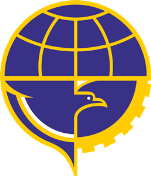 PIP SEMARANGSURAT PERNYATAANNomor Dokumen: FM.PTL.01.06PIP SEMARANGSURAT PERNYATAANTgl. Ditetapkan :PIP SEMARANGSURAT PERNYATAANNo. Revisi: 02PIP SEMARANGSURAT PERNYATAANTgl. Diberlakukan : 